                           УЧИМСЯ ЖИТЬ ВМЕСТЕ!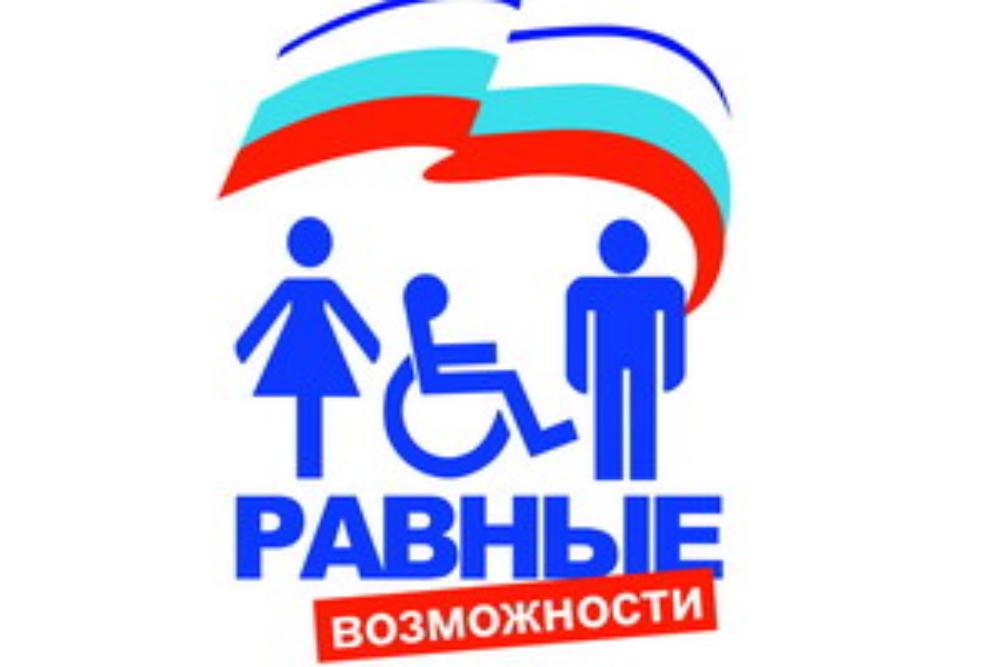 
"Доступность - это не только сооружение пандусов, специальных лифтов, приспособление дорог и общественного транспорта. Не меньшую роль призвана играть и настройка под нужды инвалидов правил работы наших социальных, информационных и прочих служб" 
                                                                                                  В.В. ПутинНа данный момент дети с ОВЗ  в МДОУ детский сад №3 «Радуга» - отсутствуют. Реабилитация людей с ограниченными возможностями здоровья является актуальной проблемой для общества и приоритетным направлением государственной социальной политики. В России началась реализация Программы по созданию безбарьерной (доступной) среды для инвалидов и маломобильных групп населения.В соответствии с нормативными документами РФ к маломобильным группам населения относятся:         Инвалиды с поражением опорно-двигательного аппарата (включая инвалидов, использующих кресла-коляски)         Инвалиды с нарушением зрения и слуха         Лица преклонного возраста (60 лет и старше)         Временно нетрудоспособные         Беременные женщины         Люди с детскими колясками         Дети дошкольного возраста.
Безбарьерная (доступная) среда - это обычная среда, дооборудованная с учетом потребностей, возникающих в связи с инвалидностью, и позволяющая людям с особыми потребностями вести независимый образ жизни.Одной из важных задач Программы является создание необходимых условий для безбарьерной среды, дружелюбной окружающей среды, благодаря которым возможно наиболее полное развитие способностей и максимальная интеграция инвалидов в общество. Критерием оценки такой политики является доступность для инвалида физической среды, включая жилье, транспорт, образование, работу и культуру, а также доступность информации и каналов коммуникации. В современном обществе создание доступности образовательного пространства - приоритетная задача не только государственного, но и международного значения. В настоящее  время государственная политика нашей страны направлена на поддержку детей-инвалидов и детей с ограниченными возможностями здоровья (ОВЗ). Согласно образовательной политике Российской Федерации, "особое внимание требует ситуация, связанная с обеспечением успешной социализации детей с ограниченными возможностями здоровья, детей-инвалидов…"Одним из приоритетных направлений государственной политики является политика создания условий для предоставления детям-инвалидам и детям с ОВЗ равного доступа к качественному образованию в образовательных организациях, реализующих образовательные программы дошкольного образования, с учетом особенностей их психофизического развития.ПРЕДМЕТНО-РАЗВИВАЮЩАЯ СРЕДА
В современном образовании поставлена цель - обеспечить доступное и качественное образование детей с ОВЗ и детей-инвалидов. Поэтому ДОУ принимают на себя обязательство выстроить образовательный процесс таким образом, чтобы дети с ОВЗ и дети-инвалиды были включены в него и могли обучаться совместно с другими детьми. Педагоги ДОУ должны научиться работать с разноуровневым контингентом детей, находящихся в одном информационном поле. В группе могут присутствовать здоровые дети и дети с ОВЗ, такие как: дети с ДЦП, слабовидящие, слабослышащие, дети с нарушением РАС и дети-инвалиды.Значения условных обозначений категорий инвалидов:Инвалиды с нарушением слухаИнвалиды с нарушением зренияИнвалиды с нарушением интеллектаИнвалиды на кресле-коляскеИнвалиды с нарушением опорно-двигательного аппарата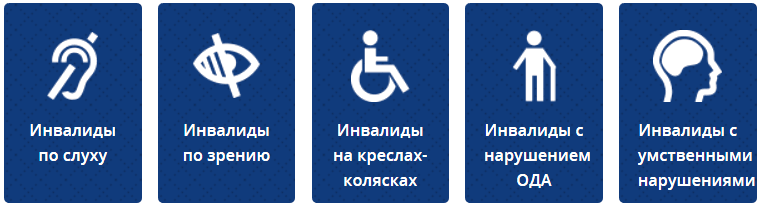 Предметно-развивающая среда - это система материальных объектов деятельности детей, функционально моделирующая содержание духовного и физического развития самих детей. Поэтому педагоги должны уделять огромное внимание изменению, обогащению, улучшению развивающей среды для детей с ОВЗ и детей-инвалидов. Предметная среда должна обеспечивать возможность педагогам эффективно развивать индивидуальность каждого ребенка с учетом его склонностей, интересов, уровнем активности, но самое главное должна способствовать развитию самостоятельности и самодеятельности детей. Педагоги должны моделировать развивающую среду, исходя из возможностей воспитанников, учитывая индивидуальные особенности детей с ОВЗ и детей-инвалидов.Помимо этого, при организации предметно-развивающей среды должно учитываться:         закономерности психического развития,         показатели здоровья дошкольников,         психолого-физиологические особенности,         уровень общего развития,         коммуникативные особенности и речевое развитие,         эмоциональное благополучие.При построении коррекционной образовательной среды ДОУ для детей с ОВЗ должны учитываться следующие принципы:1.     Принцип развития - Взаимосвязь всех сторон личностного развития; целостность личностного развития; готовность личности к дальнейшему развитию.2.     Принцип природособразности воспитания - Соответствие педагогического влияния биологической и социальной природе ребенка с ОВЗ; понимание сложности внутренней природы ребенка, выраженности отклонения в его развитии.3.     Принцип психологической комфортности - Создание благоприятного микроклимата общения, стимулирующего активность дошкольника с ОВЗ; обеспечение воспитаннику положительного "эмоционального самочувствия".4.     Принцип взаимодействия - Установление глубоких личностных отношений между участниками педагогического процесса (педагоги, дети, родители); воспитатель как равноправный партнер и сотрудник в процессе взаимодействия.5.     Принцип доверительного сотрудничества - Отсутствие давления на ребенка, доминантности во взаимодействии с ребенком: открытость, искренность в сотрудничестве.6.     Принцип обучения деятельности - Обучение умению ставить цели и реализовывать их, в дальнейшем формирование готовности к самостоятельному познанию у детей.7.     Принцип здоровьесберегающий - Забота о душевном состоянии ребенка, его психологическом и физическом благополучии; обеспечение психологического комфорта; устранение стрессогенных факторов, факторов, влияющих негативно на соматическое и психическое здоровье ребенка.РОДИТЕЛЯМ ВАЖНО ЗНАТЬ!
Детям с ограниченными возможностями здоровья и детям-инвалидам государство обеспечивает (в соответствии с индивидуальной программой реабилитации инвалида):         дошкольное воспитание;         внешкольное воспитание и образование;         среднее общее образование;         среднее профессиональное образование;         высшее профессиональное образование.
Им предоставляется возможность посещать детские дошкольные учреждения общего типа, если же состояние их здоровья это исключает, они направляются в специальные дошкольные учреждения.Если ребенок-инвалид не может посещать специальное общеобразовательное учреждение, его обучают на дому по полной общеобразовательной или индивидуальной программе. Основанием для этого является заключение лечебно-профилактического учреждения.Обучением ребенка на дому , занимается ближайшее к его месту жительства образовательное учреждение, которое бесплатно предоставляет учебники, учебную, справочную и другую литературу, обеспечивает специалистами из числа педагогических работников, оказывает методическую и консультативную помощь, необходимую для освоения общеобразовательных программ, осуществляет промежуточную и итоговую аттестацию, выдает прошедшим итоговую аттестацию документ государственного образца о соответствующем образовании.Родители (законные представители) могут при домашнем обучении дополнительно приглашать педагогических работников из других образовательных учреждений.В МДОУ созданы материально-технические условия, обеспечивающиереализацию программы:─ образовательный процесс и образовательная среда построены с учетом возрастных и индивидуальных особенностей воспитанников, их особых образовательных потребностей;─ организовано участие родителей воспитанников (законных представителей),педагогических работников и представителей общественности в разработке основной образовательной программы, в создании условий для ее реализации, а также мотивирующей образовательной среды, уклада организации, осуществляющей образовательную деятельность;─ используются в образовательном процессе современные образовательные технологии (в т. ч. игровые, коммуникативные, проектные технологии и культурные практики социализации детей);─ обновляется содержание основной образовательной программы, методики и технологий ее реализации в соответствии с динамикой развития системы образования, запросами воспитанников и их родителей (законных представителей) с учетом особенностей социокультурной среды развития воспитанников и специфики информационной социализации детей;─ обеспечивается эффективное использование профессионального и творческого потенциала педагогических, руководящих и иных работников организации, осуществляющей образовательную деятельность, повышения их профессиональной, коммуникативной, информационной, правовой компетентности и мастерства мотивирования детей;─ управление МДОУ осуществляется с использованием технологий управления проектами и знаниями, управления рисками, технологий разрешения конфликтов, информационно-коммуникационных технологий, современных механизмов финансирования.Также в МДОУ созданы материально-технические условия, обеспечивающие:1) возможность достижения воспитанниками планируемых результатов освоения Программы;2) выполнение МДОУ требований:– санитарно-эпидемиологических правил и нормативов:Требования, определяемые в соответствии с санитарно-эпидемиологическими правилами и нормативами: здание МДОУ – отдельно стоящее одноэтажное здание, построенное потиповому проекту.Вместимость – 45 детей. Рассчитано на 2 групповые ячейки. Территория по периметру ограждена забором и полосой зеленых насаждений. Озеленение деревьями и кустарниками соответствует климатическим условиям.Зона игровой территории включает в себя: групповые площадки – индивидуальные  для каждой группы с соблюдением принципа групповой изоляции; физкультурную площадку; клумбы.Здание оборудовано системами холодного и горячего водоснабжения, канализации, центрального отопления и вентиляции в соответствии с требованиями, предъявляемыми к отоплению, вентиляции и кондиционированию воздуха в общественных зданиях и сооружениях.Каждая групповая ячейка имеет несколько помещений, соответствующих требованиям санитарных норм:  приёмная (для приема детей и хранения верхней одежды);групповая (для проведения игр, занятий и приема пищи),спальня, моечная(для подготовки готовых блюд к раздаче и мытья столовой посуды), туалетная, умывальная.Все групповые ячейки обеспечены необходимой мебелью, играми и пособиями, соответствующими возрасту детей.Оборудование помещений соответствует росту и возрасту детей, учтены гигиенические и педагогические требования. Функциональные размеры используемой детской мебели для сидения и столов (обеденных и учебных) мероприятий  соответствуют обязательным требованиям, установленным техническими регламентами и национальным стандартам.– пожарной безопасности и электробезопасности;– охране здоровья воспитанников и охране труда работников МДОУ;МДОУ имеет необходимое для всех видов образовательной деятельности воспитанников (в т. ч. детей с особыми образовательными потребностями), педагогической, административной и хозяйственной деятельности оснащение и оборудование:– учебно-методический комплект Примерной основной образовательной программы дошкольного образования "Радуга» под редакцией Дороновой .– оснащение предметно-развивающей среды, включающей средства образования и воспитания, подобранные в соответствии с возрастными и индивидуальными особенностями детей дошкольного возраста,– мебель, техническое оборудование, спортивный и хозяйственный инвентарь, инвентарь для художественного творчества, музыкальные инструменты.Организация имеет право самостоятельного подбора разновидности необходимых средств обучения, оборудования, материалов, исходя из особенностей реализации основной образовательной программы.Программой предусмотрено также использование МДОУ обновляемых образовательных ресурсов, в т. ч. расходных материалов, подписки на актуализацию электронных ресурсов, техническое и мультимедийное сопровождение деятельности средств обучения и воспитания, спортивного, музыкального, оздоровительного оборудования, услуг связи, в  т. ч. информационно-телекоммуникационной сети Интернет.Муниципальное дошкольное образовательное учреждениедетский сад №3 «Радуга» Паспорт оснащенностигрупп , кабинетовОборудование кабинетов , групп.Документы по воспитательно – образовательной работеМетодическое и материальное обеспечение  :       Целостность педагогического процесса в ДОУ обеспечивается реализацией основной  общеобразовательной программы дошкольного  воспитания «Радуга»   под   редакцией  Т.Н. Дороновой. (Е. Соловьевой)Парциальные программы:Математика для детей Колесникова Е.Впо физическому воспитанию «Физическое воспитание детей 2-7 лет»  под редакцией В.В.Гербовой, М.А. Васильевой, Т.С Комаровой ,  «ОБЖ для дошкольников» автор  Т.П. Гарнышева,   Программа по музыкальному воспитанию «Ладушки» под редакцией  КорепановойЭлектронные образовательные ресурсыУсловия питания воспитанников, в том числе инвалидов  и лиц с ограниченными возможностями здоровья.Для организации питания (хранения, приготовления и реализации пищевых продуктов и кулинарных изделий) функционирует пищеблок с подсобными помещениями, оснащённый:технологическим оборудованием (производственные столы,  электрическая плита, электромясорубка, контрольные весы, стеллажи, подтоварники, жарочный шкаф); холодильным оборудованием, моечным оборудованием (моечные ванны, раковина для мытья рук); инвентарём, посудой, тарой.Для организации питания детей в группах (подготовка готовых блюд к раздаче; мытьё столовой посуды) оборудованы буфетные, в которых размещены посуда и столовые приборы, мелкий инвентарь; двухсекционные ванны, стеллажи для просушивания посуды; хозяйственные шкафы. Организация питания осуществляется в соответствии с СанПиН 2.4.1.3049-13 «Санитарно - эпидемиологические требования к устройству, содержанию и организации режима работы дошкольных образовательных организаций» и примерным 10-дневным меню для детей от 1,5 до 3 лет и от 3 до 7 лет, разработанным с учетом физиологических потребностей в пищевых веществах и норм питания детей раннего и дошкольного возраста, утвержденного заведующим  Учреждения. На каждое блюдо для примерного 10-дневного меню разработаны технологические карты.Создание отдельного меню для инвалидов и лиц с ограниченными возможностями здоровья не осуществляется. Воспитанники получают пяти разовое питание: завтрак, второй завтрак , обед, полдник, ужин в соответствии с режимом дня Учреждения.Условия охраны здоровья воспитанников, в том числе инвалидов и лиц с ограниченными возможностями здоровья.Медицинское обслуживание воспитанников осуществляется по договору с Государственным бюджетным учреждением здравоохранения «Рамешковская  ЦРБ» медицинской сестрой, которая наблюдает за состоянием здоровья, физическим развитием воспитанников, организует и проводит при согласии родителей (законных представителей) обучающихся медицинские осмотры, профилактические прививки, контролирует санитарное состояние помещений ДОУ, работает с воспитанниками по гигиеническому воспитанию и пропаганде ЗОЖ. Обеспечение безопасности образовательной организации достигается осуществлением охраны здания и территории ДОУ в дневное и ночное время с системы видеонаблюдения в режиме online и инженерно-технической укреплённостью. В организации установлена система АПС  и оповещения людей о пожаре - ПАК "Стрелец-мониторинг", разработаны и размещены планы эвакуации. Здание  оснащено противопожарной  речевой сигнализацией, необходимыми табличками и указателями. Заключен договор на обслуживание с Тверским городским ТРО ВДПО.Детский сад оборудован тревожной кнопкой экстренного вызова охраны.Заключен договор на обслуживание с ООО ЧОО «Беркут -ГБР»Доступ к информационным системам и информационно-телекоммуникационным сетям, в том числе приспособленным для использования инвалидами и лицами с ограниченными возможностями здоровья.Воспитанники МДОУ детский сад № 3 «Радуга»  самостоятельно  не  имеют доступ к информационным системам и информационно-телекоммуникационным сетям. Педагоги  используют  модем. В целях информационного обеспечения образовательного процесса в МДОУ  обеспечен доступ к информационным системам и информационно-телекоммуникационным сетям, имеется подключение к сети Интернет. Детский сад имеет свой сайт, электронную почту. Оборудовано  2 автоматизированных рабочих места: заведующего, заведующего АХЧ ( воспитателя). Все педагоги учреждения имеют доступ к сети Интернет.В сети Интернет работают группы для родителей и педагогов .Особые условия доступа к информационным системам и информационно-коммуникационным сетям для инвалидов и лиц с ОВЗ представлены при работе с официальным сайтом детского сада - версия для слабовидящихТехнические средстваТехнические средстваТехнические средстваТехнические средства№п/п№п/пНаименованиеИмеется в наличии(количество)11ПК322Принтер333Мультимедийный проектор144Экран для проектора  (старшая группа)15Магнитныая доска  Магнитныая доска  266Телевизор (старшая группа )177Музыкальный центр 1№п/пНаименованиесроки1Образовательная программа5 лет2Годовой план 3Протоколы заседаний педагогического советапостоянно4Анализ методической работы5 лет5Протоколы  родительских собранийпостоянно6Документы по аттестации педагогических работников5 лет7Документы мониторинга  образовательного процесса5 лет8Учебный план, календарный учебный график расписание НОД. Организация режима пребывания детей5 лет9Документы по видам контроля5 лет10Материалы по изучению ,обобщению распространению передового педагогического опыта5 лет11Распорядительные документы(приказы, инструктивные письма ,положения о конкурсах  и др, вышестоящих организациях, относящихся к работе  садапостоянно Вид помещения функциональное использованиеоснащениеГрупповые комнатыСенсорное развитиеРазвитие речиОзнакомление с окружающим миромОзнакомление с художественной литературой и художественно – прикладным творчествомРазвитие элементарных математических представленийОбучение грамотеРазвитие элементарных историко – географических представленийДидактические игры на развитие психических функций – мышления, внимания, памяти, воображенияДидактические материалы по сенсорике, математике, развитию речи, обучению грамотеГеографический глобусГеографическая карта мираКарта РоссииМуляжи овощей и фруктовКалендарь погодыПлакаты и наборы дидактических наглядных материалов с изображением животных, птиц, насекомых, обитателей морей, рептилийДетская мебель для практической деятельностиГрупповые комнатыСюжетно – ролевые игрыСамообслуживаниеТрудовая деятельностьСамостоятельная творческая деятельностьОзнакомление с природой, труд в природеИгровая деятельностьДетская мебель для практической деятельностиКнижный уголокУголок для изобразительной детской деятельностиИгровая мебель. Атрибуты для сюжетно – ролевых игр: «Семья», «Магазин», «Парикмахерская», «Больница», «Школа», «Библиотека»Природный уголокКонструкторы различных видовГоловоломки, мозаики, пазлы, настольные игры, лото.Развивающие игры по математике, логикеРазличные виды театровСпальное помещениеДневной сонГимнастика после снаСпальная мебельФизкультурное оборудование для гимнастики после сна: ребристая дорожкаРаздевальная комнатаИнформационно – просветительская работа с родителямиИнформационный уголокВыставки детского творчестваНаглядно – информационный материалМетодический кабинетОсуществление методической помощи педагогамОрганизация консультаций, семинаров, педагогических советовБиблиотека педагогической и методической литературыБиблиотека периодических изданийПособия для занятийОпыт работы педагоговМатериалы консультаций, семинаров, семинаров – практикумовДемонстрационный, раздаточный материал для занятий с детьмиИллюстративный материалИзделия народных промыслов: Дымково, Городец, Гжель, Хохлома, Жостово, матрешки, богородские игрушкиСкульптуры малых форм (глина, дерево)Игрушки, муляжи ГруппыФизкультурные занятияСпортивные досугиРазвлечения, праздникиКонсультативная работа с родителями и воспитателямиСпортивное оборудование для прыжков, метания, лазания, маты , канат.Музыкальный центрОбразовательная областьПрограммное обеспечениеПознавательное развитиеВремена года .Творческое объединение «Макси»Познавательное развитиеГеография для малышей. Творческое объединение «Макси»Познавательное развитиеУроки осторожности. Творческое объединение «Макси»Познавательное развитиеИзучаем время ,изучаем цветаПознавательное развитиеприродаПознавательное развитиетранспорт Познавательное развитиеОБЖ:  Уроки тётушки совы  «Электричество», «Осторожно собаки» и т.д.«Смешарики»  Познавательное развитиеАзбука безопасности на дороге. «Уроки тетушки совы»«Большое морское путешествие Зины и Кеши. Зина и Кеша  террористы»Познавательное развитие«Спасик и его друзья». «Правила поведения детей в быту», «Правила поведения детей на природе», «Правила поведения при пожаре» и т. д.речевое развитиеАртикуляционная гимнастика Татьяны Лазаревой .Логопедия для малышей . Аудио.Золотые мультфильмы,   Сказки К.И.Чуковского,  Русские народные сказки .социально-коммуникативное развитиеУроки хорошего поведения. Творческое объединение «Макси»Правила поведения